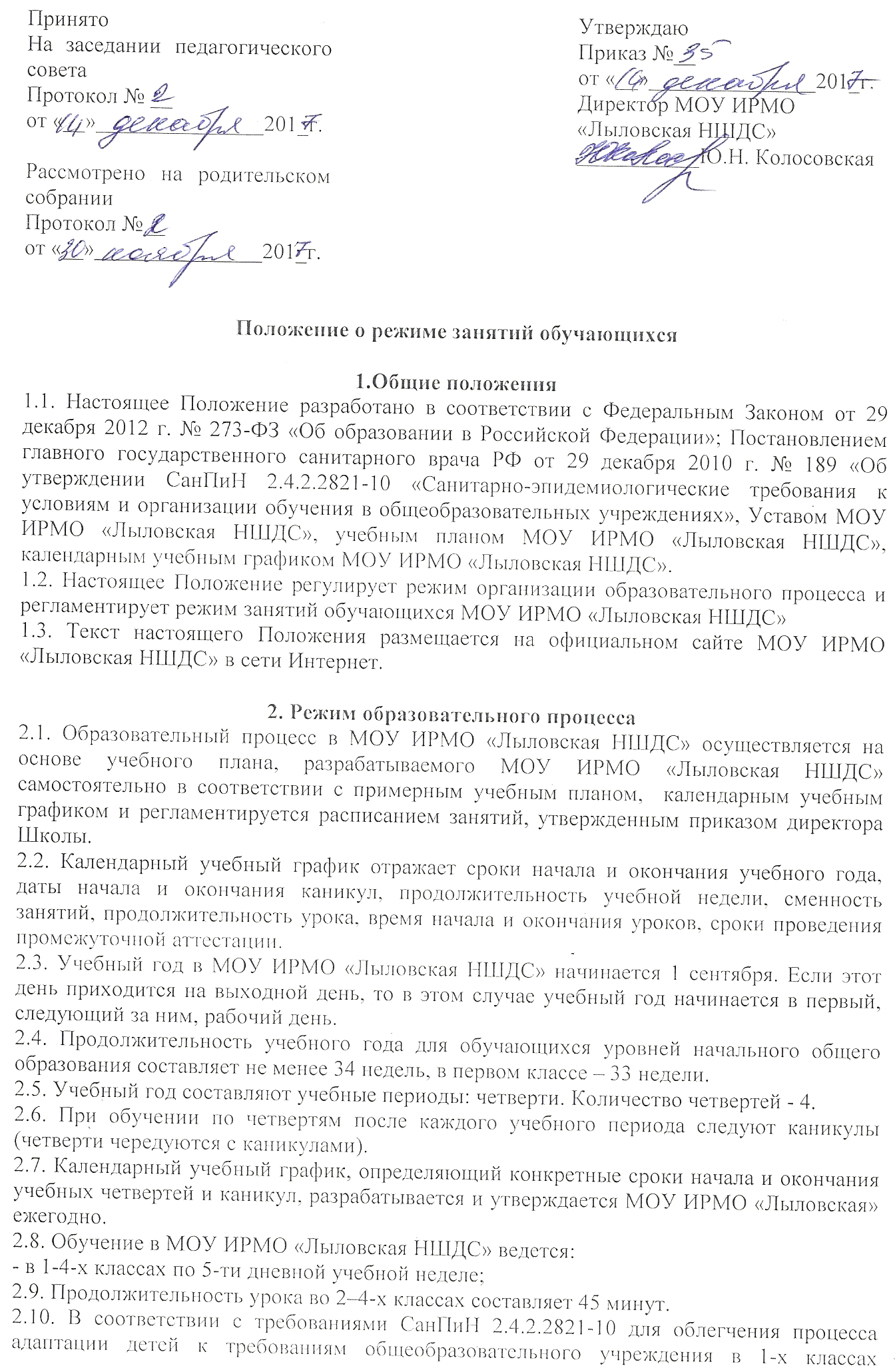 от «__»_______________201_г.Положение о режиме занятий обучающихся1.Общие положения1.1. Настоящее Положение разработано в соответствии с Федеральным Законом от 29 декабря 2012 г. № 273-ФЗ «Об образовании в Российской Федерации»; Постановлением главного государственного санитарного врача РФ от 29 декабря 2010 г. № 189 «Об утверждении СанПиН 2.4.2.2821-10 «Санитарно-эпидемиологические требования к условиям и организации обучения в общеобразовательных учреждениях», Уставом МОУ ИРМО «Лыловская НШДС», учебным планом МОУ ИРМО «Лыловская НШДС», календарным учебным графиком МОУ ИРМО «Лыловская НШДС».1.2. Настоящее Положение регулирует режим организации образовательного процесса и регламентирует режим занятий обучающихся МОУ ИРМО «Лыловская НШДС»1.3. Текст настоящего Положения размещается на официальном сайте МОУ ИРМО «Лыловская НШДС» в сети Интернет.2. Режим образовательного процесса2.1. Образовательный процесс в МОУ ИРМО «Лыловская НШДС» осуществляется на основе учебного плана, разрабатываемого МОУ ИРМО «Лыловская НШДС» самостоятельно в соответствии с примерным учебным планом,  календарным учебным графиком и регламентируется расписанием занятий, утвержденным приказом директора Школы.2.2. Календарный учебный график отражает сроки начала и окончания учебного года, даты начала и окончания каникул, продолжительность учебной недели, сменность занятий, продолжительность урока, время начала и окончания уроков, сроки проведения промежуточной аттестации.2.3. Учебный год в МОУ ИРМО «Лыловская НШДС» начинается 1 сентября. Если этот день приходится на выходной день, то в этом случае учебный год начинается в первый, следующий за ним, рабочий день.2.4. Продолжительность учебного года для обучающихся уровней начального общего образования составляет не менее 34 недель, в первом классе – 33 недели.2.5. Учебный год составляют учебные периоды: четверти. Количество четвертей - 4.2.6. При обучении по четвертям после каждого учебного периода следуют каникулы (четверти чередуются с каникулами).2.7. Календарный учебный график, определяющий конкретные сроки начала и окончания учебных четвертей и каникул, разрабатывается и утверждается МОУ ИРМО «Лыловская НШДС» ежегодно.2.8. Обучение в МОУ ИРМО «Лыловская НШДС» ведется:- в 1-4-х классах по 5-ти дневной учебной неделе;2.9. Продолжительность урока во 2–4-х классах составляет 45 минут.2.10. В соответствии с требованиями СанПиН 2.4.2.2821-10 для облегчения процесса адаптации детей к требованиям общеобразовательного учреждения в 1-х классах применяется ступенчатый метод постепенного наращивания учебной нагрузки:- сентябрь, октябрь - 3 урока по 35 минут каждый;- ноябрь-декабрь – по 4 урока по 35 минут каждый;- январь - май – по 4 урока по 45 минут каждый.В середине учебного дня проводится динамическая пауза продолжительностью 40 минут.2.11. Учебные занятия в МОУ ИРМО «Лыловская НШДС» начинаются в 8 часов 15 минут, второй смены -13 часов 10 минут.2.12. После каждого урока учащимся предоставляется перерыв не менее 10 минут. Для организации питания обучающихся в режиме учебных занятий предусмотрены 2 перемены, продолжительностью не менее 20 минут.расписанием, утверждаемым на каждый учебный период приказом директора МОУ ИРМО «Лыловская НШДС».2.13. Количество часов, отведенных на освоение обучающимися учебного плана МОУ ИРМО «Лыловская НШДС», состоящего из обязательной части и части, формируемой участниками образовательного процесса, не превышает в совокупности величину недельной образовательной нагрузки.  Величина недельной учебной нагрузки (количество учебных занятий), реализуемая через урочную  деятельность, определяется в соответствии с санитарными нормами и правилами:    Максимально допустимая недельная нагрузка в академических часах 2.14. Расписание уроков составляется в соответствии с гигиеническими требованиями к расписанию уроков,  с учетом дневной и недельной умственной работоспособности обучающихся и шкалой трудности учебных предметов.  2.15. В начальных классах плотность учебной работы обучающихся на уроках по основным предметам не должна превышать 80%. С целью профилактики утомления, нарушения осанки, зрения обучающихся на уроках проводятся физкультминутки и гимнастика для глаз при обучении письму, чтению, математике. 2.16. В течение учебного дня не следует проводить более одной контрольной работы. Контрольные работы рекомендуется проводить на 2-4 уроках.2.17. Объем домашних заданий (по всем предметам) должен быть таким, чтобы затраты времени на его выполнение не превышали (в астрономических часах): во 2-3-х классах – 1,5 ч., в 4--х классах – 2 ч.2.18. Учащихся допускают к занятиям в Школе после перенесенного заболевания только при наличии справки врача.2.19. В классных журналах оформляется лист здоровья, в который для каждого обучающегося вносятся сведения о группе здоровья, группе занятий физической культурой, рекомендуемом размере учебной мебели.3. Режим каникулярного времени3.1.Продолжительность каникул в течение учебного года составляет не менее 30 календарных дней.3.2. Продолжительность летних каникул составляет не менее 8 недель.3.3.Для обучающихся в первом классе устанавливаются в течение года дополнительные недельные каникулы.4. Промежуточная и итоговая аттестация обучающихся.5.1. Порядок проведения промежуточной аттестации и системы оценки индивидуальных достижений обучающихся определяется соответствующими локальными актами школы.ПринятоНа заседании педагогического совета Протокол № __от «__»_______________201_г.Рассмотрено на родительском собранииПротокол №__УтверждаюПриказ №__   от «__»_______________201_г.Директор МОУ ИРМО «Лыловская НШДС»___________Ю.Н. Колосовскаяклассы5-дневная уч.неделя,не более1212 - 423